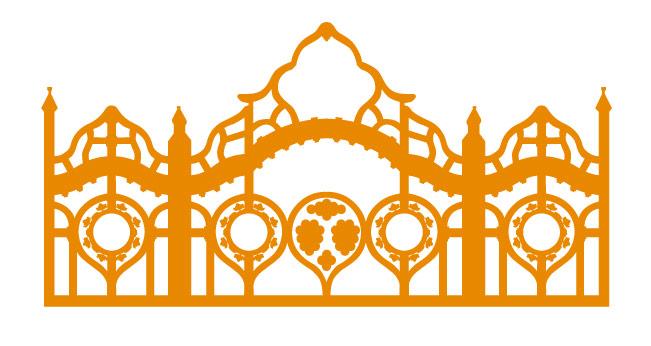 Vakok Egységes Gyógypedagógiai Módszertani Intézménye, Óvodája, Általános Iskolája, Szakiskolája, Készségfejlesztő Iskolája, Fejlesztő Nevelés-Oktatást Végző Iskolája, Kollégiuma és GyermekotthonaHelyi tanterv                                                                       Átdolgozta: Szabóné Rácz KatalinTechnika és tervezésA technika és tervezés tantárgy a problémamegoldó gondolkodást, a saját tapasztalás útján történő ismeretszerzést helyezi a középpontba, melynek eszköze a tanórákon megvalósuló kreatív tervező és alkotómunka, a hagyományos kézműves és a legmodernebb digitális technológiák felhasználásával. A tantervben kiemelt szerepet kap a tanulni tudás, az alkalmazás, a problémamegoldáson alapuló alkotás. Ezt szolgálják a kínált tevékenységek, a nevelés, a kompetenciafejlesztés és a műveltségtartalom leírt rendszere, az egyes elemek arányos megjelenítése.A technika és tervezés tantárgy a Nemzeti alaptantervben rögzített kulcskompetenciákat az alábbi módon fejleszti:A kommunikációs kompetenciák: A tantárgy tanulása során a tanuló elképzeléseit, terveit megoszthatja társaival, véleményét ütközteti, a különbségek tisztázásával konszenzusra jut. A tanórákon a csoportban végzett feladatmegoldás során a tanulónak együttműködési készségeit fejlesztve lehetősége nyílik építő jellegű párbeszédre. A tantárgy technikatörténeti ismeretei hozzájárulnak a régi korok – esetleg tájegységenként eltérő – elnevezéseinek megismeréséhez és elsajátításához, amin keresztül bemutatható a gyakorlati tevékenységhez kapcsolódó nyelvhasználat gazdagsága, árnyaltsága és a tájnyelvi értékek.A digitális kompetenciák: A tantárgy olyan értékrendet közvetít, melynek szerves része a környezet folyamatos észlelése, az információhoz jutás, az információk értékelése, beépülése a hétköznapokba. A matematikai, gondolkodási kompetenciák: A technika és tervezés a természettudományos tantárgyak – környezetismeret, természettudomány 5–6. évfolyam – előkészítésében, a tanult ismeretek szintetizálásában és gyakorlati alkalmazásában tölt be fontos szerepet. A célok eléréséhez széles körű, differenciált tevékenységrendszert alkalmaz, mellyel megalapozza a tanulók természettudományos és műszaki műveltségét, segíti a mindennapi életben felmerülő problémák megoldását. A személyes és társas kapcsolati kompetenciák: A tanuló a másokkal közösen végzett csoportos gyakorlati alkotótevékenységek révén szerez tapasztalatot a csoporttagokkal tervezett együttműködés kialakításának lehetőségeiről és a csoporton belüli vezetői, illetve végrehajtói szerepekről.A kreativitás, a kreatív alkotás, önkifejezés és kulturális tudatosság kompetenciái: A tanulóban az iskolai tevékenysége során erősödik a cselekvő tudatosság, amely hozzájárul a munkára vonatkozó igényességhez, az életvitel aktív alakításához, fejlesztéséhez. Cél a tanulók életében felmerülő komplex gyakorlati problémák megoldási készségének kialakítása, a cselekvés általi tanulás és fejlődés támogatása. A tanulók a tanulási folyamat során használható (működő, megehető, felvehető stb.) produktumokat hoznak létre valódi anyagokból, ezekhez az adott életkorban biztonságosan használható szerszámokat, eszközöket alkalmazva. A tantárgy sajátossága, hogy a tanórai tevékenység gyakorlatközpontú; kiemelkedő jellemzője, hogy a tanulási folyamatban központi szerepet kap az ismereteken túlmutató tudásalkalmazás, ezért az értékelés elsősorban az alkotó folyamatra, a munkavégzési szokásokra, az elkészült produktumra irányul, és jelentős szerepet kap benne az elért sikerek, eredmények kiemelése, a pozitív megerősítés.A tantárgy tanulása és tanítása során célszerű alkalmazni azokat a közismereti tárgyak keretében elsajátított ismereteket, amelyek segíthetnek a mindennapi életben felmerülő problémák megoldásában. Olyan cselekvőképesség kialakítása a cél, amelynek mozgatója a felelősségérzet és az elköteleződés, alapja pedig a megfelelő autonómia és nyitottság, megoldási komplexitás.A tantárgy struktúrájában rugalmas, cselekvésre építő, tanulás- és tanulócentrikus. A megszerezhető tudás alkalmazható, s ezzel lehetővé teszi a tanuló számára a mindennapi életben használható és hasznos készségek kialakítását.1–2. évfolyamAz ember környezetet is átalakító tevékenységének, felelősségének megismerése, megértése nem új feladat az iskolát kezdő tanulók számára. Az óvodai élet során naponta végeztek munka jellegű tevékenységeket, egyrészt az önellátás, önkiszolgálás, másrészt a tárgyalkotás, a kézműves és óvodakerti tevékenységek terén. Minden óvodai munkatevékenység célja, hogy a gyerekek mintát követve bekapcsolódjanak, és örömmel vegyenek részt benne, megéljék a sikert, büszkék legyenek munkájukra, épüljön, erősödjön motivációs bázisuk. Az alapfokú képzés első nevelési-oktatási szakaszában erre a motivációs bázisra építve tervezhető a technika és tervezés tantárgy programja, középpontba helyezve az alkotótevékenységet, a munkát. Célszerűen játékba ágyazott minta és modellkövetés, tapasztalatszerzés, felfedezés, alkotás kell, hogy jellemezze a tanórákon megvalósuló aktív tanulási folyamatot. Az ismeretek szervezője az a környezeti tapasztalások során már kialakult szokásrend, amelyhez életvitelünkkel alkalmazkodunk, s amelynek szervező ismeretei és eseményei a néphagyományok, az ünnepek, a jeles napok.Kiemelt feladat a kézügyesség életkori sajátosságoknak megfelelő, valamint a tapintó érzék speciális  fejlesztése. A tanórákon végzett tudatos, tervszerűen átalakító, megmunkáló tevékenységek magukba foglalják a különböző anyagok megismerését, a megmunkálhatóság megtapasztalását, a tervező és technológiai folyamatok alkalmazását, a munka során keletkező hulladékok környezettudatos elhelyezését.A tantárgy célja, hogy gyakorlati tevékenység közben fejlessze a tanuló és gondolkodását, megfigyelőképességét, emlékezetét, képzeletét, kreativitását, kombinatív képességét. Hozzásegítse a tanulókat a látáskiesés miatti információ-deficit kompenzálásához, ezáltal az őket körülvevő világ minél teljesebb megismeréséhez. Segítse az esetleges látásmaradvány lehető legteljesebb, tudatos használatát. Fejlessze a kis- és nagymozgásokat, a finommotoros funkciókat, valamint a mozgáskoordinációt.Részesítse a tanulókat az alkotás örömében, és sikerélményeken keresztül fejlessze magabiztosságukat, önbizalmukat.   Az 1/1-1/2–2. évfolyamon a technika és tervezés tantárgy alapóraszáma: 68 óra.A témakörök áttekintő táblázata:Témakör: Anyagok a környezetünkbenJavasolt óraszám: 8 óraTanulási eredményekA témakör tanulása hozzájárul ahhoz, hogy a tanuló a nevelési-oktatási szakasz végére:az anyagok tulajdonságairól érzékszervi úton, segítséggel vagy önállóan szerez ismereteket – szín, átlátszóság, alak, méret, keménység, rugalmasság, felületi minőség, tapintásos jellemzők, szag, stb. alkotótevékenysége során megismeri és figyelembe veszi az anyag tulajdonságait, felhasználhatóságát.Fejlesztési feladatok és ismeretekAz érzékszervek és az érzékelés fajtáinak megismeréseÉrzékszervek fejlesztéseKis- és nagymozgások, valamint a mozgáskoordináció fejlesztése Kézügyesség fejlesztéseVéleményformálás a társakkal közös tevékenység soránTevékenység során együttműködési készségek fejlesztéseKörnyezettudatos döntéshozatal a megismert anyagok használata soránÉpítő jellegű párbeszéd alkalmazásaTermészetes és mesterséges anyagok csoportosítása: fa, papír, fém, textil, fonal, műanyag stb.Az anyagok fajtái, tulajdonságai, felhasználhatóságukAnyagvizsgálatok érzékszervi útonFogalmaktermészetes anyagok, mesterséges anyagok, termések, magvak, fa, papír, fém, textil, fonal, műanyag, szín, árnyalat, átlátszóság, szag, keménység, rugalmasság, felületi simaság, érdesség stb.Javasolt tevékenységekTanulmányi séta: természetes anyagok, levelek, ágak, termések gyűjtése Anyagok felhasználásának megfigyelése közvetlen környezetünkbenTermésfigurák, termésbábok készítése, figura tervezése, megfelelő formájú és méretű termések válogatása, becslés, tervezésCsuhé, szalma, gyékény, vessző, száraztészta, műanyag- és üveggyöngy stb. felhasználása tárgykészítés soránŐszi színek megfigyelése, megismerése; formák összehasonlítása, asszociációLevélpréselés módszerének megismerése: levélkép készítéseMagkép készítéseKavicsfestésÜnnepi dekoráció készítése természetes anyagokbólTémakör: Tárgykészítés különböző anyagokból, építés, szerelésJavasolt óraszám: 30 óraTanulási eredményekA témakör tanulása hozzájárul ahhoz, hogy a tanuló a nevelési-oktatási szakasz végére:adott szempontok alapján egyszerűbb tárgyakat segítséggel vagy önállóan tervez, készít, alkalmazza a tanult munkafolyamatokat;egyszerű szöveges utasításokat hajt végre a tevékenysége során; (elégséges látásmaradvány esetén alkalmazható, képi utasítás vagy ábra).alkotótevékenysége során előkészítő, alakító, szerelő és felületkezelő műveleteket végez el;saját és társai tevékenységét a kitűzött célok mentén, megadott szempontok szerint reálisan értékeli;értékelés után megfogalmazza tapasztalatait, következtetéseket von le a későbbi eredményesebb munkavégzés érdekében;felismeri, hogy tevékenysége során tud változtatni közvetlen környezetén, megóvhatja, javíthat annak állapotán;rendet tart a környezetében;törekszik a takarékos anyagfelhasználásra;szelektíven gyűjti a hulladékot;rendelkezik az életkorának megfelelő szintű problémafelismerési, problémamegoldási képességgel;otthoni és iskolai környezetének, tevékenységeinek balesetveszélyes helyzeteit felismeri, és ismeri megelőzésük módját;takarékosan gazdálkodik az anyaggal, energiával, idővel;tudatosan megtartja az egészséges és biztonságos munkakörnyezetét;az elvárt feladatokban - lehetőség szerint - kevés segítséggel, önállóan dolgozik, végzi a műveletet;társaival munkamegosztás szerint együttműködik a csoportos munkavégzés során;felismeri az egymásért végzett munka fontosságát, a munkamegosztás értékét;ismeri a környezetében fellelhető, megfigyelhető szakmák, hivatások jellemzőit.Fejlesztési feladatok és ismeretekÉrzékszervek fejlesztéseA különböző érzékszervekkel szerzett érzékleti benyomások pontos megfogalmazása, a szerzett információk tudatos elemzése, összekapcsolása, szintéziseMegfigyelő- és feladatmegoldó képesség fejlesztéseA kreativitás erősítéseEgyüttműködés és véleményformálás támogatásaAz önkifejezés és a kulturális tudatosság támogatásaTapasztalás támogatása munkatevékenységek útjánFelelős szerepvállalás és a munkamegosztás erősítéseÖnálló ismeretszerzés támogatásaBiztonságos és balesetmentes eszközhasználatA takarékosság iránti igény fejlesztéseKörnyezettudatos magatartás támogatásaA fémek tulajdonságaiCsavarkötés megismerése; építés-szerelés szerelőkészlettelKéplékeny anyagok tulajdonságaiTárgykészítés képlékeny anyagbólA papír tulajdonságainak csoportosításaPapírmunkák:hajtogatás, gyűrés, sodrástépés, nyírásdíszítésbáb, vagy figura készítéseA fa tulajdonságai, felhasználásaFamunkák:daraboláscsiszoláshegyezésA fonalak csoportosítása, felhasználásaFonalmunkák:hurkolásfonáscsomózásFogalmaktermészetes anyag, mesterséges anyag, anyagvizsgálat, anyagi tulajdonság, képlékenység, becslés, mérés, sablon, szálas anyag, hurkolás, fonás, csomózás, oldható és nem oldható kötések, csavarkötés, anyagtakarékosság, újrahasznosításJavasolt tevékenységekKéplékeny anyagok tulajdonságainak megismerése, anyagvizsgálat érzékszervekkelKéplékeny anyagok alakítása: gyúrás, lapítás, gömbölyítés, hengerítés, mélyítés, kivájás, nyújtás, mintázásTárgykészítés agyagbólSó-liszt gyurma készítése; tárgykészítés só-liszt gyurmábólMézeskalács-készítésHagyományos mesterségek megismerésePapírfajták és tulajdonságaik megismerése, használatukPapír sodrásával, gömbölyítésével, gyűrött és sodrott papírból, papírgömböcskékből kép készítésePont-, vonal- és foltragasztás technikájának gyakorlása Legyezőhajtással, redőzéssel figurák készítéseOrigami figurák hajtogatása papírbólÜnnepi és farsangi díszek készítése természetes anyagokból, termésekből, papírból. PapírszövésIsmerkedés a fával; a fa haszna, a faültetés fontossága, a fa tulajdonságainak megfigyeléseA fa darabolása, csiszolása, hegyezéseA hurkapálca töréspróbájaKép készítése hurkapálcábólSpatulából figurák, könyvjelző és ajándékkísérő készítéseMesterségek, műhelyek megismeréseKülönböző fonalak, kötelek, cérnák vizsgálata. Növényi és állati eredet. Hogyan készül? Mire használják? Csomók és masni kötése, sodrás, bojtkészítés, hármas fonás, körmön fonás, nemezelés, pomponkészítés stb.A kézi varrás alapjainak megismerése; öltésfajták: szegő- és fércelőöltésA fonal- és textilmegmunkálás során használt eszközök megismerése Témakör: Otthon – család – életmódJavasolt óraszám: 10 óraMegjegyzés: Mivel iskolánkban az Életvitel tantárgy keretében sajátítják el a tanulók az önkiszolgálási tevékenységeket, ezért ez a témakör az építkezés, épület, ház, lakás, otthon fogalomkörrel kapcsolatos általános ismeretekre koncentrál, valamint tevékenykedés közben segíti az új ismeretek elsajátítását és rendszerbe épülését. Tanulási eredményekA témakör tanulása hozzájárul ahhoz, hogy a tanuló a nevelési-oktatási szakasz végére:felismeri, hogy tevékenysége során tud változtatni közvetlen környezetén, megóvhatja, javíthat annak állapotán;otthoni és iskolai környezetének, tevékenységeinek balesetveszélyes helyzeteit felismeri, és ismeri megelőzésük módját;takarékosan gazdálkodik az anyaggal, energiával, idővel;rendet tart a környezetében;törekszik a takarékos anyagfelhasználásra;szelektíven gyűjti a hulladékot;Fejlesztési feladatok és ismeretekTapasztalatszerzés elősegítése a közvetlen környezet megismerése soránA környezetátalakítás következményeinek értelmezéseA környezet- és egészségtudatosság megalapozásaOk-okozati összefüggések értelmezéseBiztonságos és balesetmentes eszközhasználatKörnyezettudatos magatartás támogatásaEgyüttműködési képesség kialakítása és erősítéseÉpület- ház- és lakásfajták csoportosításaKülönböző korok és területek házépítési hagyományinak, technikáinak, alapanyagainak megismeréseHázépítés különböző anyagokbólHázépítés építőelemekkelErőforrások a háztartásban – áram, gáz, víz, fűtésLakberendezésKörnyezetvédelemFogalmaképítkezés, épület, lakás, otthon, család, családi ház, társasház, alap, tégla, falazás, tető, lapos-tető, kémény, ereszcsatorna, lakberendezés, takarékosság, környezet, környezetvédelem, hulladék, szelektív hulladékgyűjtésJavasolt tevékenységekBeszámolók lakóhelyünkről, házunkról, otthonunkrólTelepüléstípusok megismerése, jellemzőiknek - azonosságoknak és különbségeknek - a megfogalmazásaSaját településünk megismerése: utcák, terek elrendezése, házak, épületek, épülettípusok, lakásfajtákA ház építésével kapcsolatos szakmák, foglalkozások megismeréseA házépítés időbeli és térbeli menetének megismeréseA ház helyiségei, funkciójuk, berendezésükÉpítőelemekkel házak építéseÉpítés alapformára Körvonalrajz, alaprajz fogalmának megismerése, ezek létrehozása, vizsgálata domborított formábanTárgy és körvonalrajzának egyeztetése, felismeréseA helyiségek, berendezése: bútorok készítéseTémakör: Jeles napok, ünnepekJavasolt óraszám: 10 óraTanulási eredményekA témakör tanulása hozzájárul ahhoz, hogy a tanuló a nevelési-oktatási szakasz végére:adott szempontok alapján egyszerűbb tárgyakat segítséggel vagy önállóan tervez, készít, alkalmazza a tanult munkafolyamatokat;alkotótevékenysége során figyelembe veszi az anyag tulajdonságait, felhasználhatóságát;felismeri az egymásért végzett munka fontosságát, a munkamegosztás értékét;ismeri a környezetében fellelhető, megfigyelhető szakmák, hivatások jellemzőit.Fejlesztési feladatok és ismeretekMagyarságtudat erősítéseAz ünnepléshez kötődő viselkedéskultúra és öltözködéskultúra elemeinek elsajátítása és betartásaAz ajándékozás kultúrájának elsajátításaTervek a családbanEsztétikai érzék fejlesztéseKözösen átélt élmények és érzések támogatásaMikulásKarácsonyFarsangMárcius 15.HúsvétAnyák napjaFogalmakjeles nap, jelkép, ünnep, népszokás, viselkedéskultúra, öltözködéskultúra, munkaszervezés, dekoráció, esztétikaJavasolt tevékenységekÜnnepi díszek, ajándéktárgyak, szimbólumok készítése különböző anyagokból: mikulás, karácsonyfa, karácsonyfadísz, kokárda, zászló stb.Csomagolástechnikák: egyszerű csomagolás megismeréseAjándéktárgyak, meghívók, üdvözlőkártyák készítéseTémakör: KözlekedésJavasolt óraszám: 10 óraMivel a látássérült tanulók a fehér bottal való közlekedés és tájékozódás szabályait egyéni foglalkozás keretében tanulják és sajátítják el, a témakör csak a közlekedés rendszerével és az általános szabályokkal foglalkozik, ezzel kapcsolatban közöl alapozó ismereteket. Mivel a témakör sok és sokféle gyakorlati tevékenységre ad lehetőséget, az óraszám emelésére van szükség.Tanulási eredményekA témakör tanulása hozzájárul ahhoz, hogy a tanuló a nevelési-oktatási szakasz végére:ismeri a legfontosabb közlekedési lehetőségeket, eszközöket, járműveketmegérti a közlekedés rendszerét, a szabályozás és a szabályok betartásának szükségességétaz elvárt feladatokban lehetőleg kevés segítséggel, önállóan dolgozik – elvégzi a műveletet;rendelkezik az életkorának megfelelő szintű problémafelismerési, problémamegoldási képességgel.Fejlesztési feladatok és ismeretekA közlekedés rendszerének, résztvevőinek, szabályainak megismerése, megértéseA szabályozást megvalósító, és a szabályok betartását segítő eszközök és módszerek megismeréseA kulturált és biztonságos járműhasználat megismeréseFogalmakgyalogos közlekedés alapvető szabályaijármű, szárazföldi-, vízi-, légi közlekedés, tömegközlekedési eszközök, kulturált közlekedés, biztonságos járműhasználatJavasolt tevékenységekSéta az iskola környékén, figyelemfelhívás a veszélyhelyzetekre: gyalogos úttesten való átkelés szabályai, közlekedési lámpa (hang)jelzéseinek ismerete, közlekedési szituációs játékJelzések, táblák megismerése, lehetőség szerint megfigyeléseGyalogosokra vonatkozó alapvető közlekedési szabályok és jelzések megismeréseJárművek hangjának meg- és felismeréseRégi korok közlekedési eszközeinek megismeréseTömegközlekedési eszközök megismeréseUdvariassági szabályok megismerése és alkalmazásaKülönböző járműmodellek és közlekedési tereptárgyak készítése különféle anyagok és módszerek felhasználásával (pl. talicska, kézikocsi, repülő, hajó, közlekedési tábla, híd, sorompó stb.)Témakör neveJavasolt óraszámAnyagok a környezetünkben8Tárgykészítés különböző anyagokból, építés, szerelés30Otthon – család – életmód10Jeles napok, ünnepek10Közlekedés10Összes óraszám:68